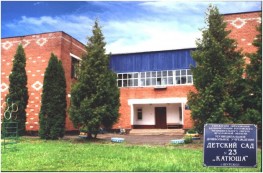 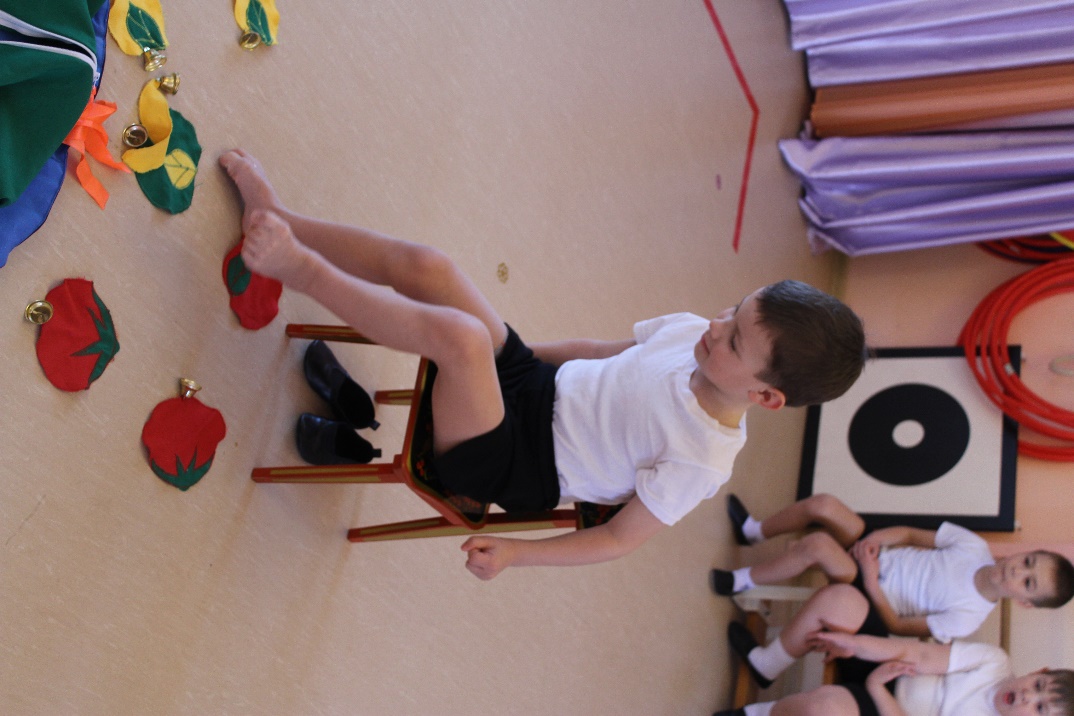 «Я не боюсь ещё и ещё раз повторить,забота о здоровье – важнейший труд воспитателя».
В.А. СухомлинскийМуниципальное дошкольноеобразовательное учреждение«Детский сад № 23 с. Шурскол»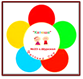 Адрес: 152124 Ярославская область, Ростовский район, с. Шурскол, ул. Сельская, 8аТел./факс: 8 (48536) 26-7-37E-mail: dou23katysha@yandex.ru Нестандартное оборудование«Ковер «Здоровье»как средство профилактики плоскостопия у детей дошкольного возраста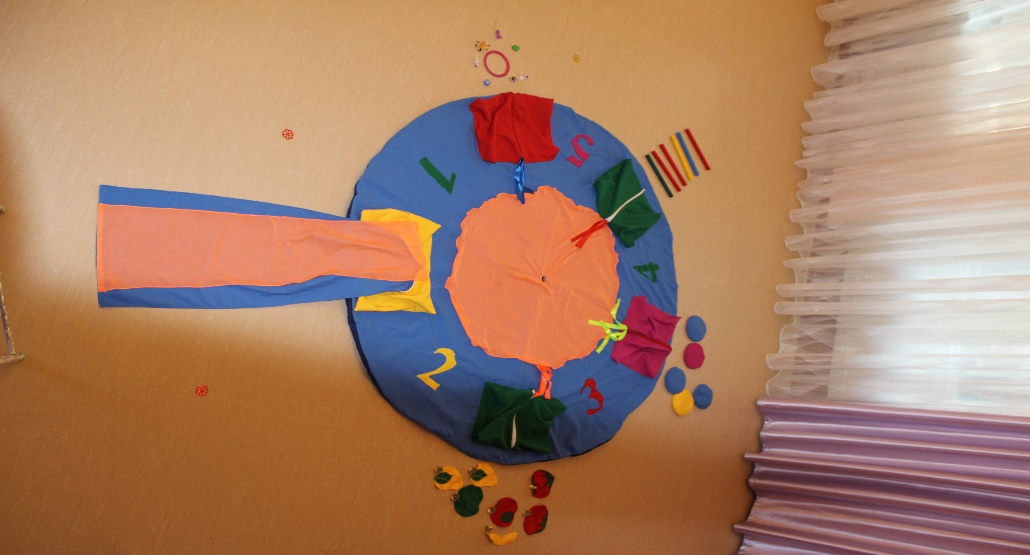 Автор: воспитательКозлова Юлия РомановнаМДОУ«Детский сад № 23 с . Шурскол»Ковер «Здоровье» соответствует требованиям ФГОС ДО информативен;полифункционален;пригоден к использованию индивидуально и одновременно подгруппой детей;обладает дидактическими свойствами;вариативен (есть несколько вариантов использования каждой его части);его структура и содержание доступно детям дошкольного возраста;безопасен;обеспечивает игровую, познавательную и творческую деятельность детей.Методика использования:в корригирующей гимнастике;индивидуальная работа;физкультурные занятия;гимнастика после сна;в самостоятельной двигательной активности детей;«Веселые кочки»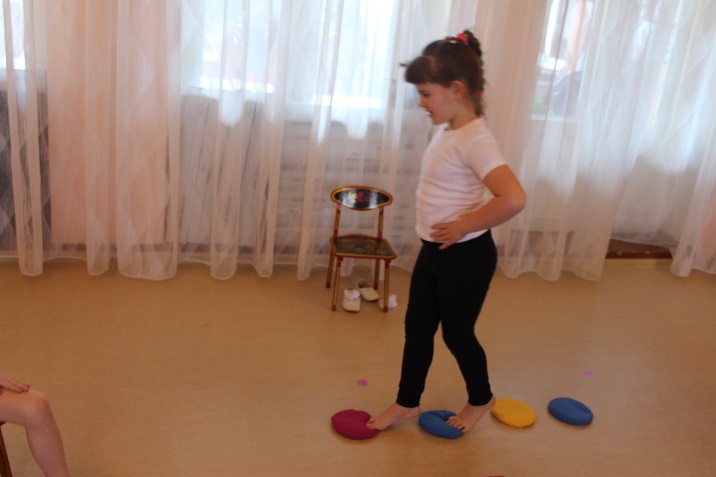 Ковер «Здоровье» состоит из пяти карманов, которые предлагают выполнить следующие упражнения: «Веер»;«Гармошка»;«Веселые кочки»;«Волшебные палочки»;«Овощи и фрукты»;«Попади в цель». «Гармошка»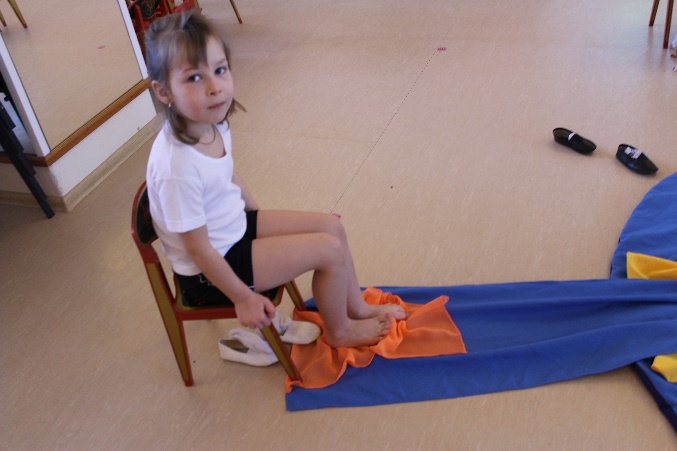 